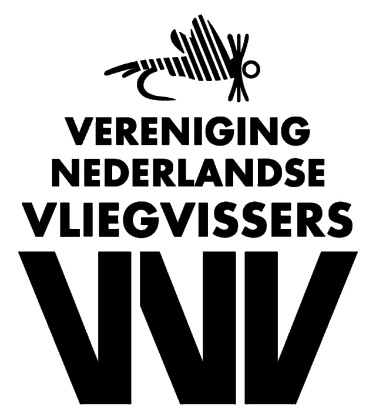 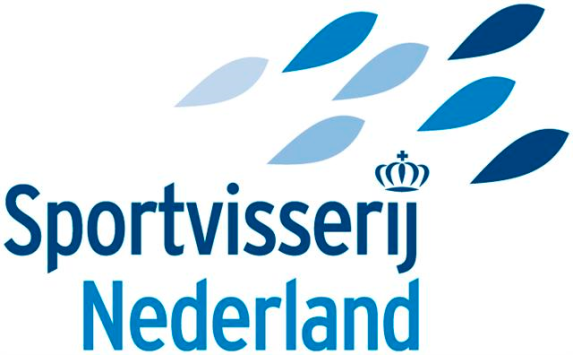 Aanmeldingsformulier NK Vliegvissen 2022 IndividueelHet programma ziet er als volgt uit (alles onder voorbehoud):Zondag	 	10 april	 	2022	1e selectiewedstrijd 	De Kool, forel, vanaf de kantZondag 	24 april	  	2022	2e selectiewedstrijd 	Baggelhuizen, forel, waden magZondag	 	22 mei	 	2022	3e selectiewedstrijd	Ronde Bleek, bellyboat Zondag 	26 juni	 	2022	4e selectiewedstrijd	Haastrecht, witvis, vanaf de kantZondag 	11 september	2022	Finale 			Medemblik of Schellinkhout, witvis, waden mag Belangrijk: Volgens de NK-reglementen hebben de finalisten van 2021 recht op deelname, mits ze zich vóór 15 maart 2022   hebben ingeschreven én hun inschrijfgeld hebben betaald. Daarnaast zijn er nog maximaal 22 plaatsen beschikbaar (zie wedstrijdreglement). Het inschrijfgeld bedraagt € 75,- voor VNV leden, niet-leden betalen € 100,-. Mensen die buiten de boot zijn gevallen krijgen eind maart 2022 bericht en hun inschrijfgeld teruggestort.Uw gegevens :                                                 	Naam + Voornaam		: ………………………………………………Adres				: ……..……………………………………….Postcode + Woonplaats		: ………………………………………………Geboortedatum		: ………………………………………………Telefoon			: ………………………………………………       E-mail				: ……...……………………………………..Kruis aan wat van toepassing is op u:Ik ben lid van de V.N.V. Ik schrijf me in voor het NK Vliegvissen 2022 en ik ga akkoord met de regels van het reglement 2022 zoals   opgesteld door de VNV wedstrijdcommissie.Ik wens niet gefotografeerd en/of gefilmd te worden op de wedstrijddagen.Formulier opsturen naar:Bij voorkeur via e-mail:wedstrijden@vnv.nuEventueel per post:Wedstrijdcommissie VNV				p/a Martekrogt 41779 ER Den Oever